ΑΡΙΣΤΟΤΕΛΕΙΟ ΠΑΝΕΠΙΣΤΗΜΙΟ ΘΕΣΣΑΛΟΝΙΚΗΣ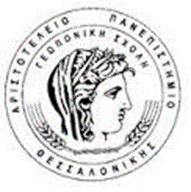 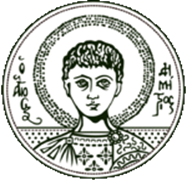 ΣΧΟΛΗ ΓΕΩΠΟΝΙΑΣ, ΔΑΣΟΛΟΓΙΑΣ ΚΑΙ ΦΥΣΙΚΟΥΠΕΡΙΒΑΛΛΟΝΤΟΣΤΜΗΜΑ ΓΕΩΠΟΝΙΑΣΤΟΜΕΑΣ ΖΩΙΚΗΣ ΠΑΡΑΓΩΓΗΣΕΡΓΑΣΤΗΡΙΟ ΦΥΣΙΟΛΟΓΙΑΣ ΑΝΑΠΑΡΑΓΩΓΗΣ ΑΓΡ. ΖΩΩΝΟι εξετάσεις του μαθήματος «Βιοτεχνολογία Αναπαραγωγής Αγρ. Ζώων, Ν038Ε» θα διεξαχθούν την Δευτέρα 14 Φεβρουαρίου 2022 και ώρα 1030 - 1300, στο Εργαστήριο Φυσιολογίας Αναπαραγωγής Αγρ. Ζώων, Αγρόκτημα Α.Π.Θ.							Εκ του Εργαστηρίου